№ 57           КАРАР                                                         ПОСТАНОВЛЕНИЕ              «06» февраль 2014 й.                                            «06» февраля 2014г.В соответствии с требованиями «Правил охраны линий и сооружений связи РФ», утвержденных Постановлением Правительства РФ от 9 июня . № 578ПОСТАНАВЛЯЮ:Запретить на территории сельского Совета самовольное производство строительных и земляных работ. Связанных с раскопкой, перемещением грунта и др. При необходимости производства строительных и земляных работ, организации, а так же частные лица обязаны получить письменное разрешение (ордер) на право выполнения этих работ у архитектора района.Строительные и земляные работы в пределах охранных зон линейно-кабельных сооружений связи производить только по согласованию и с вызовом представителей. ОАО «Башинформсвязь» в лице эксплуатирующей организации:ООО «БашТелекомСервис», ЭТУС №1, . Уфа, ул.Ленина 28,Тел.: 8(347)272-48-68 (круглосуточно, звонок бесплатный)Месягутово, ул.Электрическая № 4 тел.:8 (34798) 3-14-10.4. .Категорически запретить движение автотранспорта, тракторов и механизмов по трассе линейно- кабельных сооружений связи без защитных устройств.5. Довести до сведения должностных лиц и всех граждан, что виновные в нарушении вышеуказанных Правил, могут быть привлечены к административной ответственности  по ст.13.5. Кодекса Российской Федерации об административных правонарушениях, санкция который предусматривает наложение административного штрафа.Кроме того, с лиц виновных в повреждении линий связи, взыскивается материальный ущерб, причиненный предприятию связи.6.Контроль за исполнение настоящего постановления оставляю за собой.Глава сельского поселения Янгантауский сельсовет	М.М. ГариповБАШҠОРТОСТАН  РЕСПУБЛИКАҺЫСАЛАУАТ РАЙОНЫ МУНИЦИПАЛЬ РАЙОНЫНЫҢ ЯНҒАНТАУ АУЫЛСОВЕТЫ АУЫЛ БИЛӘМӘҺЕ ХАКИМИӘТЕ452492, Сулпан  ауылы, Йәшел урамы,13 йорттел. (34777) 2-88-22, 2-88-52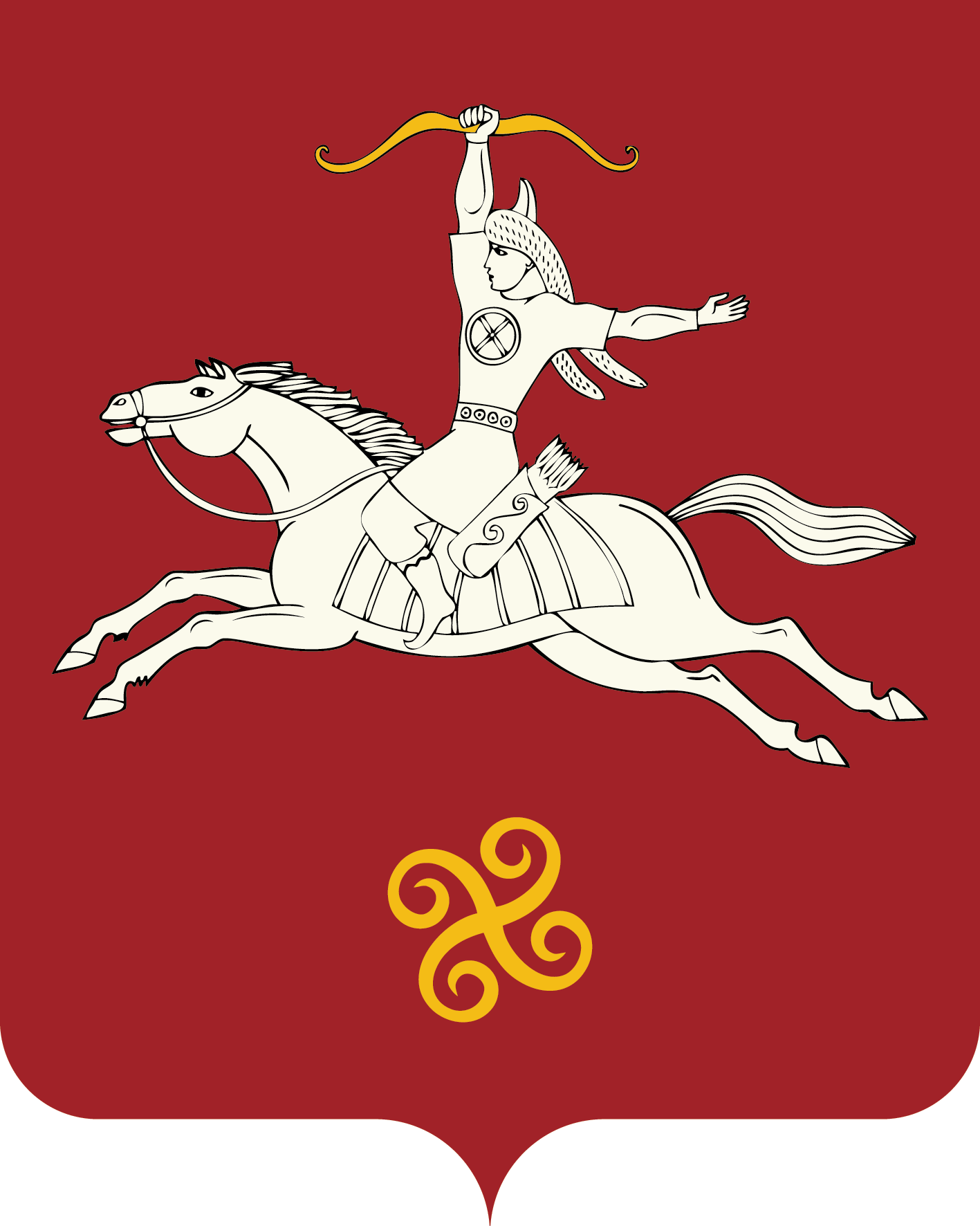 РЕСПУБЛИКА БАШКОРТОСТАНАДМИНИСТРАЦИЯ СЕЛЬСКОГО ПОСЕЛЕНИЯ ЯНГАНТАУСКИЙ СЕЛЬСОВЕТ МУНИЦИПАЛЬНОГО РАЙОНАСАЛАВАТСКИЙ РАЙОН452492,   д.Чулпан, ул.Зелёная,д.13тел. (34777) 2-88-22, 2-88-52